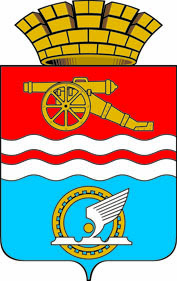 СВЕРДЛОВСКАЯ ОБЛАСТЬАДМИНИСТРАЦИЯ КАМЕНСК-УРАЛЬСКОГО ГОРОДСКОГО ОКРУГАПОСТАНОВЛЕНИЕот  ________________   № ____О внесении изменений в муниципальную программу «Развитие сферы культуры в Каменск-Уральском городском округе на 2020-2026 годы» В соответствии с Порядком формирования и реализации муниципальных программ и комплексных муниципальных программ Каменск-Уральского городского округа, утверждённым постановлением Администрации города Каменска-Уральского от 23.11.2015 № 1666 (в редакции постановлений Администрации города  Каменска-Уральского  от  17.11.2017 № 984, от 09.10.2019 № 817, постановлений Администрации Каменск-Уральского городского округа от 26.08.2020 № 610, от 29.10.2020 № 824), во исполнение решения Думы Каменск-Уральского городского округа от 22.12.2021 № 41«О внесении изменений в решение Думы Каменск-Уральского городского округа от 16.12.2020 № 772 «О бюджете Каменск-Уральского городского округа на 2021 год и плановый период 2022 и 2023 годов» Администрация Каменск-Уральского городского округаПОСТАНОВЛЯЕТ:1. Внести в муниципальную программу «Развитие сферы культуры в Каменск-Уральском городском округе на 2020-2026 годы», утвержденную постановлением   Администрации  города   Каменска-Уральского  07.10.2019  № 810 (в редакции постановлений Администрации города Каменска-Уральского  от  28.12.2019 № 1062,  от 23.03.2020  № 212, от  12.05.2020 № 335, от 02.07.2020 № 489,  постановлений Администрации Каменск-Уральского городского округа   25.09.2020  № 709,  от 30.12.2020  № 1041,  от 17.05.2021   № 386, от 06.08.2021 № 636, от 12.11.2021 № 878)  «Об утверждении муниципальной программы «Развитие сферы культуры в Каменск-Уральском городском округе на 2020-2026 годы», (далее - программа) следующие изменения:1) строки «Объемы финансирования муниципальной программы, тыс. руб.» Паспорта программы изложить в новой редакции согласно Приложению № 1 к настоящему постановлению;2) приложение № 1 к программе «Цели, задачи,  целевые показатели реализации муниципальной программы «Развитие сферы культуры в Каменск-Уральском городском округе на 2020-2026 годы» изложить в новой редакции согласно Приложению № 2 к настоящему постановлению;3) приложение № 2  к программе «План  мероприятий по выполнению муниципальной программы «Развитие сферы культуры в Каменск-Уральском городском округе на 2020-2026 годы» изложить в новой редакции согласно Приложению № 3 к настоящему постановлению.2. Опубликовать настоящее постановление в газете «Каменский рабочий» и разместить на официальном сайте муниципального образования.3. Контроль за выполнением настоящего постановления возложить на заместителя главы Администрации городского округа Нестерова Д.Н. ГлаваКаменск-Уральского городского округа 			                   А.А. ГерасимовПриложение №1к постановлению Администрации Каменск-Уральского городского округаот  __________________  № ___Приложение №2к постановлению Администрации Каменск-Уральского городского округаот  __________________  № ___Приложение № 1к муниципальной программе «Развитие сферыкультуры в Каменск-Уральском городском округе  на 2020-2026 годы»ЦЕЛИ, ЗАДАЧИ, ЦЕЛЕВЫЕ ПОКАЗАТЕЛИ реализации муниципальной программы «Развитие сферы культуры в Каменск-Уральском городском округе на 2020-2026 годы»Приложение № 3к постановлению Администрации Каменск-Уральского городского округаот  _________________  № ___Приложение № 2к муниципальной программе «Развитие сферыкультуры в Каменск-Уральском городском округе  на 2020-2026 годы»ПЛАН МЕРОПРИЯТИЙпо выполнению муниципальной программы «Развитие сферы культуры в Каменск-Уральском городском округе на 2020-2026 годы»Объемы финансирования муниципальной программы, тыс. руб.ВСЕГО: 2700 895,6в том числе: 2020  -    343968,12021  -    387808,62022  -    423262,02023  -    357963,82024  -    316548,8 2025  -    425167,42026  -    446176,6федеральный бюджет 10000,0в том числе: 2020  -    02021  -    02022  -    10000,02023  -    02024  -    02025  -    02026  -    0областной бюджет  16321,7в том числе: 2020  -    6446,62021  -    7238,12022  -    2637,02023  -    02024  -    02025  -    02026  -    0местный  бюджет: 2406279,2в том числе: 2020  -    300587,62021  -    331713,72022  -    374400,42023  -    321710,02024  -    280030,02025  -    388414,22026  -    409423,7внебюджетные источники: 268294,7в том числе: 2020  -    36933,92021  -    48856,82022  -    36225,02023  -    36253,82024  -    36518,82025  -    36753,22026  -   36753,2№ строкиНаименование цели (целей), задач, целевых показателейЕдиница 
измеренияЗначение целевого показателяЗначение целевого показателяЗначение целевого показателяЗначение целевого показателяЗначение целевого показателяЗначение целевого показателяЗначение целевого показателяЗначение целевого показателяИсточник значений целевого показателя№ строкиНаименование цели (целей), задач, целевых показателейЕдиница 
измерения2020 год2021 год2022 год2023 год2023 год2024 год2025 год2026 годИсточник значений целевого показателя1Цель: Создание условий для повышения доступности культурных благ и формирования насыщенной культурной среды, отвечающей растущим потребностям личности и обществаЦель: Создание условий для повышения доступности культурных благ и формирования насыщенной культурной среды, отвечающей растущим потребностям личности и обществаЦель: Создание условий для повышения доступности культурных благ и формирования насыщенной культурной среды, отвечающей растущим потребностям личности и обществаЦель: Создание условий для повышения доступности культурных благ и формирования насыщенной культурной среды, отвечающей растущим потребностям личности и обществаЦель: Создание условий для повышения доступности культурных благ и формирования насыщенной культурной среды, отвечающей растущим потребностям личности и обществаЦель: Создание условий для повышения доступности культурных благ и формирования насыщенной культурной среды, отвечающей растущим потребностям личности и обществаЦель: Создание условий для повышения доступности культурных благ и формирования насыщенной культурной среды, отвечающей растущим потребностям личности и обществаЦель: Создание условий для повышения доступности культурных благ и формирования насыщенной культурной среды, отвечающей растущим потребностям личности и обществаЦель: Создание условий для повышения доступности культурных благ и формирования насыщенной культурной среды, отвечающей растущим потребностям личности и обществаЦель: Создание условий для повышения доступности культурных благ и формирования насыщенной культурной среды, отвечающей растущим потребностям личности и обществаЦель: Создание условий для повышения доступности культурных благ и формирования насыщенной культурной среды, отвечающей растущим потребностям личности и общества2Задача 1: Повышение доступности для населения культурных благЗадача 1: Повышение доступности для населения культурных благЗадача 1: Повышение доступности для населения культурных благЗадача 1: Повышение доступности для населения культурных благЗадача 1: Повышение доступности для населения культурных благЗадача 1: Повышение доступности для населения культурных благЗадача 1: Повышение доступности для населения культурных благЗадача 1: Повышение доступности для населения культурных благЗадача 1: Повышение доступности для населения культурных благЗадача 1: Повышение доступности для населения культурных благЗадача 1: Повышение доступности для населения культурных благ3Целевой показатель 1Количество реконструированных и созданных объектов муниципальных учреждений культуры единица111годовой отчёт учреждений культуры4Целевой показатель 2Доля объектов, в которых располагаются муниципальные учреждения культуры, находящихся в удовлетворительном состоянии, в общем количестве таких объектов% 7580808181818181годовой отчет на основе данных форм федеральногостатистического наблюдения № 6-НК, 7-НК, 8-НК, 9-НК5Задача 2: Расширение спектра культурных услуг, оказываемых населению, и повышение их качестваЗадача 2: Расширение спектра культурных услуг, оказываемых населению, и повышение их качестваЗадача 2: Расширение спектра культурных услуг, оказываемых населению, и повышение их качестваЗадача 2: Расширение спектра культурных услуг, оказываемых населению, и повышение их качестваЗадача 2: Расширение спектра культурных услуг, оказываемых населению, и повышение их качестваЗадача 2: Расширение спектра культурных услуг, оказываемых населению, и повышение их качестваЗадача 2: Расширение спектра культурных услуг, оказываемых населению, и повышение их качестваЗадача 2: Расширение спектра культурных услуг, оказываемых населению, и повышение их качестваЗадача 2: Расширение спектра культурных услуг, оказываемых населению, и повышение их качестваЗадача 2: Расширение спектра культурных услуг, оказываемых населению, и повышение их качестваЗадача 2: Расширение спектра культурных услуг, оказываемых населению, и повышение их качества6Целевой показатель 4Количество посещений театра драмытыс. чел.27,3форма федеральногостатистического наблюдения № 9-НК, раздел 2, графа 9, строка 067Целевой показатель 4.1Число посещений театровтыс. чел.52,467,667,670,773,876,580,0форма федеральногостатистического наблюдения № 9-НК, раздел 2, строка 06 графы 09 +строка 08 графы 09 + строка 198Целевой показатель 5Количество посещений краеведческого музеятыс. чел.40,5форма федеральногостатистического наблюдения № 8-НК, раздел 6, графа 39Целевой показатель 5.1Число посещений музеевтыс. чел.81,485,185,188,892,096,099,0форма федеральногостатистического наблюдения № 8-НК, раздел 6, графа 1610Целевой показатель 6Количество посещений библиотектыс. чел.307,0форма федеральногостатистического наблюдения № 6-НК, раздел 4, графы 8 + 1211Целевой показатель 6.1Число посещений библиотектыс. чел.510,8664,8664,8775,6880,0990,01050,5форма федеральногостатистического наблюдения № 6-НК, раздел 4, графы 8 + 1612Целевой показатель 7Количество посещений культурно-массовых мероприятий, проводимых культурно-досуговыми учреждениямитыс. чел.37,6форма федеральногостатистического наблюдения № 7-НК, раздел 3, графа 3, строка 0713Целевой показатель 7.1Число посещений культурно-массовых мероприятий учреждений культурно-досугового типа300,4500,0500,0600,0700,0800,0900,0форма федеральногостатистического наблюдения № 7-НК, раздел 3, графа 3, строка 0614Целевой показатель 8Количество участников клубных формирований в культурно-досуговых учрежденияхтыс. чел.3,693,633,633,633,663,6963,73,7форма федеральногостатистического наблюдения № 7-НК, раздел 2, графа 3, строка 0315Целевой показатель 9Уровень удовлетворенности получателей услуг качеством условий их оказания в муниципальных учреждениях культуры в целом (по результатам независимой оценки качества условий оказания услуг организациями сферы культуры)%8686868686868686отчёт о результатах независимой оценки качества условий оказания услуг организациями сферы культуры16Целевой показатель 10Количество коллективов самодеятельного художественного творчества в муниципальных учреждениях культуры, имеющих звание «народный» («образцовый»)единица1212121212121212форма федеральногостатистического наблюдения № 7-НК17Целевой показатель 11Численность обучающихся Муниципального бюджетного учреждения дополнительного образования «Детская школа искусств № 1»,  ставших участниками  творческих мероприятий регионального, всероссийского, международного значенияучастник279не менее 100не менее 100не менее 100не менее 100не менее 100не менее 100не менее 100форма 1-А (мониторинг деятельности образовательных учреждений, реализующих дополнительные общеобразова-тельные программы в области искусств)18Целевой показатель 12Численность обучающихся и занимающихся в подведомственных муниципальных учреждениях культуры и дополнительного образования, принявших участие в кампании по оздоровлению (отдыху)человек0196275275275275275275отчёт по летней оздоровительной кампании19Задача 3: Сохранение и развитие кадрового и творческого потенциала учреждений культурыЗадача 3: Сохранение и развитие кадрового и творческого потенциала учреждений культурыЗадача 3: Сохранение и развитие кадрового и творческого потенциала учреждений культурыЗадача 3: Сохранение и развитие кадрового и творческого потенциала учреждений культурыЗадача 3: Сохранение и развитие кадрового и творческого потенциала учреждений культурыЗадача 3: Сохранение и развитие кадрового и творческого потенциала учреждений культурыЗадача 3: Сохранение и развитие кадрового и творческого потенциала учреждений культурыЗадача 3: Сохранение и развитие кадрового и творческого потенциала учреждений культурыЗадача 3: Сохранение и развитие кадрового и творческого потенциала учреждений культурыЗадача 3: Сохранение и развитие кадрового и творческого потенциала учреждений культурыЗадача 3: Сохранение и развитие кадрового и творческого потенциала учреждений культуры20Целевой показатель 13Соотношение средней заработной платы работников муниципальных учреждений культуры к среднемесячному доходу от трудовой деятельности по Свердловской области%97,196100100100100100100годовой отчёт на основе форм федерального статистического наблюдения 21Целевой показатель 14Количество работников муниципальных учреждений сферы культуры обучившихся по программам переподготовки, повышения квалификации, стажировокединица115не менее 100не менее 100не менее 100не менее 100не менее 100не менее 100не менее 100годовой отчёт по форме Сведения о кадровом обеспечении в учреждениях сферы культуры, искусства и образования в сфере культурыраздел IV, строка 1, графа 422Целевой показатель 15Число получателей стипендий главы города - обучающихся школ искусств городачеловек100000000постановление Администрации города  Каменска-Уральского от 23.09.2019 № 785 «О назначении стипендий главы города Каменска-Уральского обучающимся в учреждениях дополнительного образования сферы культуры,  расположенных на территории муниципального образования город Каменск-Уральский»23Целевой показатель 15.1Число получателей премий главы города - обучающихся школ искусств городаединица1010101010101010постановление Администрации Каменск-Уральского городского округа от 16.04.2021 №21 «О назначении премий главы Каменск-Уральского городского округаобучающимся в учреждениях дополнительного образования сферы культуры, расположенных на территории Каменск-Уральского городского округа, по итогам 2020 - 2021 учебного года»24Задача 4: Обеспечение эффективного и качественного управления сферой культуры,  муниципальными финансами и использования муниципального имуществаЗадача 4: Обеспечение эффективного и качественного управления сферой культуры,  муниципальными финансами и использования муниципального имуществаЗадача 4: Обеспечение эффективного и качественного управления сферой культуры,  муниципальными финансами и использования муниципального имуществаЗадача 4: Обеспечение эффективного и качественного управления сферой культуры,  муниципальными финансами и использования муниципального имуществаЗадача 4: Обеспечение эффективного и качественного управления сферой культуры,  муниципальными финансами и использования муниципального имуществаЗадача 4: Обеспечение эффективного и качественного управления сферой культуры,  муниципальными финансами и использования муниципального имуществаЗадача 4: Обеспечение эффективного и качественного управления сферой культуры,  муниципальными финансами и использования муниципального имуществаЗадача 4: Обеспечение эффективного и качественного управления сферой культуры,  муниципальными финансами и использования муниципального имуществаЗадача 4: Обеспечение эффективного и качественного управления сферой культуры,  муниципальными финансами и использования муниципального имуществаЗадача 4: Обеспечение эффективного и качественного управления сферой культуры,  муниципальными финансами и использования муниципального имуществаЗадача 4: Обеспечение эффективного и качественного управления сферой культуры,  муниципальными финансами и использования муниципального имущества25Целевой показатель 16Количество муниципальных учреждений, в отношении которых орган местного самоуправления «Управление культуры  Каменск-Уральского городского округа» осуществляет функции и полномочия учредителя, в которых проведены мероприятия по контролю единица99999101010анализ выполнения планов проведения контрольных мероприятий26Целевой показатель 17Уровень эффективности реализации муниципальной программыоценкане ниже 4не ниже 4не ниже 4не ниже 4не ниже 4не ниже 4не ниже 4не ниже 4оценка эффективности реализации муниципальных программ27Задача 5: Обеспечение деятельности муниципальных учреждений сферы культурыЗадача 5: Обеспечение деятельности муниципальных учреждений сферы культурыЗадача 5: Обеспечение деятельности муниципальных учреждений сферы культурыЗадача 5: Обеспечение деятельности муниципальных учреждений сферы культурыЗадача 5: Обеспечение деятельности муниципальных учреждений сферы культурыЗадача 5: Обеспечение деятельности муниципальных учреждений сферы культурыЗадача 5: Обеспечение деятельности муниципальных учреждений сферы культурыЗадача 5: Обеспечение деятельности муниципальных учреждений сферы культурыЗадача 5: Обеспечение деятельности муниципальных учреждений сферы культурыЗадача 5: Обеспечение деятельности муниципальных учреждений сферы культурыЗадача 5: Обеспечение деятельности муниципальных учреждений сферы культуры28Целевой показатель 18Объем налоговых расходов в связи с предоставлением льгот по земельному налогу муниципальным учреждениямтыс. руб.4122,52480,122480,122480,122480,122480,122480,122480,12налоговая декларация по земельному налогу29Целевой показатель 19Количество муниципальных учреждений, получающих льготы по земельному налогуединица77777777налоговая декларация по земельному налогу№ строкиНаименование мероприятия/ Источники расходов на финансированиеОбъем расходов на выполнение мероприятия за счет всех источников ресурсного обеспечения, тыс. рублейОбъем расходов на выполнение мероприятия за счет всех источников ресурсного обеспечения, тыс. рублейОбъем расходов на выполнение мероприятия за счет всех источников ресурсного обеспечения, тыс. рублейОбъем расходов на выполнение мероприятия за счет всех источников ресурсного обеспечения, тыс. рублейОбъем расходов на выполнение мероприятия за счет всех источников ресурсного обеспечения, тыс. рублейОбъем расходов на выполнение мероприятия за счет всех источников ресурсного обеспечения, тыс. рублейОбъем расходов на выполнение мероприятия за счет всех источников ресурсного обеспечения, тыс. рублейОбъем расходов на выполнение мероприятия за счет всех источников ресурсного обеспечения, тыс. рублейОбъем расходов на выполнение мероприятия за счет всех источников ресурсного обеспечения, тыс. рублейНомер целевого показателя, на достижение которого направлены мероприятия№ строкиНаименование мероприятия/ Источники расходов на финансированиевсего2020 год2021 год2021 год2022 год2023 год2024 год2025 год2026 годНомер целевого показателя, на достижение которого направлены мероприятия123455678910111Всего по муниципальной программе,  в том числе2 700 895,6343 968,1387 808,6387 808,6423 262,0357 963,8316 548,8425 167,4446 176,92федеральный бюджет10 000,00,00,00,010 000,00,00,00,00,03областной бюджет16 321,76 446,67 238,17 238,12 637,00,00,00,00,04местный бюджет2 406 279,2300 587,6331 713,7331 713,7374 400,0321 710,0280 030,0388 414,2409 423,75внебюджетные источники268 294,736 933,948 856,848 856,836 225,036 253,836 518,836 753,236 753,26Капитальные вложенияКапитальные вложенияКапитальные вложенияКапитальные вложенияКапитальные вложенияКапитальные вложенияКапитальные вложенияКапитальные вложенияКапитальные вложенияКапитальные вложенияКапитальные вложения7Всего по капитальным вложениям, в том числе44 927,611 060,211 060,233 867,40,00,00,00,00,08федеральный бюджет0,00,00,00,00,00,00,00,00,09областной бюджет0,00,00,00,00,00,00,00,00,010местный бюджет44 927,611 060,211 060,233 867,40,00, 00,00,00,011внебюджетные источники0,00,00,00,00,00,00,00,00,012Мероприятие «Реконструкция западного корпуса  Краеведческого музея» 44 927,611 060,211 060,233 867,40,00,00,00,00,01, 2, 513федеральный бюджет0,00,00,00,00,00,00,00,00,014областной бюджет0,00,00,00,00,00,00,00,00,015местный бюджет44 927,611 060,211 060,233 867,40,00,00,00,00,016внебюджетные источники0,000,000,000,000,00,00,00,00,017Прочие нуждыПрочие нуждыПрочие нуждыПрочие нуждыПрочие нуждыПрочие нуждыПрочие нуждыПрочие нуждыПрочие нуждыПрочие нуждыПрочие нужды18Всего по прочим нуждам, в том числе2 655 968,0332 907,9332 907,9353 941,2423 262,0357 963,8316 548,8425 167,4446 176,919федеральный бюджет10 000,00,00,00,010 000,00,00,00,00,020областной бюджет16 321,76 446,66 446,67 238,12 637,00,00,00,00,021местный бюджет2 361 351,6289 527,4289 527,4297 846,3374 400,0321 710,0280 030,0388 414,2409 423,722внебюджетные источники268 294,736 933,936 933,948 856,836 225,036 253,836 518,836 753,236 753,223Мероприятие «Оказание культурно-досуговых услуг и обеспечение деятельности учреждений культуры» 2 371 212,4294 133,0294 133,0309 504,1372 095,1320 060,0277 859,6388 914,2408 646,44, 4.1, 5, 5.1, 6, 6.1, 7, 7.1, 8, 9, 10, 13, 1424федеральный бюджет0,00,00,00,00,00,00,00,00,025областной бюджет0,00,00,00,00,00,00,00,00,026местный бюджет2 111 980,4258 209,0258 209,0261 911,3337 134,1285 070,2242 604,8353 659,4373 391,627внебюджетные источники259 232,035 924,035 924,047 592,834 961,034 989,835 254,835 254,835 254,828Мероприятие «Поддержка талантливых детей и молодежи» 1 900,0400,0400,0250,0250,0250,0250,0250,0250,015, 15.129федеральный бюджет0,00,00,00,00,00,00,00,00,030областной бюджет0,00,00,00,00,00,00,00,00,031местный бюджет1 900,0400,0400,0250,0250,0250,0250,0250,0250,032внебюджетные источники0,00,00,00,00,00,00,00,00,033Мероприятие «Реализация  дополнительных общеобразовательных программ и обеспечение деятельности школ искусств» 114 647,613 399,913 399,916 266,018 064,018 064,018 064,015 166,515 623,21134федеральный бюджет0,0 0,0 0,0 0,0 0,00,00,00,00,035областной бюджет0,0 0,0 0,0 0,0 0,00,00,00,00,036местный бюджет105 584,912 390,012 390,015 002,016 800,016 800,016 800,013 668,114 124,837внебюджетные источники9 062,71 009,91 009,91 264,01 264,01 264,01 264,01 498,41 498,438Мероприятие «Организация отдыха детей в каникулярное время»3 774,00,00,03 034,00,00,00,0370,0370,01239федеральный бюджет0,0 0,0 0,0 0,0 0,00,00,00,00,040областной бюджет1 542,00,00,01 542,0 0,00,00,00,00,041местный бюджет2 232,00,00,01 492,00,00,00,0370,0370,042внебюджетные источники0,00,00,00,00,00,00,00,00,043Мероприятие «Поддержка творческой деятельности и укрепление материально-технической базы муниципальных театров в населенных пунктах с численностью населения до 300 тысяч человек»11 064,25 484,45 484,42 819,42 760,40,00,00,00,04, 4.144федеральный бюджет0,00,00,00,00,00,00,00,00,045областной бюджет8 758,14570,34570,32255,51 932,30,00,00,00,046местный бюджет2 306,1914,1914,1563,9828,1 0,00,00,00,047внебюджетные источники0,00,00,00,00,00,00,00,00,048Мероприятие «Государственная поддержка в сфере культуры и искусства организаций культуры и искусства»500,0500,0500,00,00,00,00,00,00,0449федеральный бюджет0,00,00,00,00,00,00,00,00,050областной бюджет500,0500,0500,00,00,00,00,00,00,051местный бюджет0,00,00,00,00,00,00,00,00,052внебюджетные источники0,00,00,00,00,00,00,00,00,053Мероприятие «Информатизация муниципальных библиотек, в том числе комплектование книжных фондов (включая приобретение электронных версий книг и приобретение (подписку) периодических изданий), приобретение компьютерного оборудования и лицензионного программного обеспечения, подключение муниципальных библиотек к сети «Интернет» и развитие системы библиотечного дела с учетом задачи расширения информационных технологий и оцифровки»1 337,6321,6321,6416,0600,00,00,00,00,06, 6.154федеральный бюджет0,00,00,00,00,00,00,00,00,055областной бюджет776,0268,0268,0208,0300,00,00,00,00,056местный бюджет561,653,653,6208,0300,00,00,00,00,057внебюджетные источники0,00,00,00,00,00,00,00,00,058Мероприятие «Информатизация муниципальных музеев, в том числе приобретение компьютерного оборудования и лицензионного программного обеспечения, подключение музеев к сети «Интернет»»211,70,00,0211,70,00,00,00,00,05.159федеральный бюджет0,00,00,00,00,00,00,00,00,060областной бюджет105,9 0,0 0,0105,90,00,00,00,00,061местный бюджет105,80,00,0105,80,00,00,00,00,062внебюджетные источники0,00,00,00,00,00,00,00,00,063Мероприятие «Предоставление государственной поддержки на конкурсной основе муниципальным учреждениям культуры Свердловской области на поддержку любительских творческих коллективов»500,0500,0500,00,00,00,00,00,00,0864федеральный бюджет0,0 0,0 0,00,00,00,00,00,00,065областной бюджет500,0500,0500,00,00,00,00,00,00,066местный бюджет0,0 0,0 0,00,00,00,00,00,00,067внебюджетные источники0,0 0,0 0,00,00,00,00,00,00,068Мероприятие «Предоставление государственной поддержки на конкурсной основе муниципальным учреждениям культуры Свердловской области»735,0608,3608,3126,70,00,00,00,00,04, 4.169федеральный бюджет0,0 0,0 0,00,00,00,00,00,00,070областной бюджет735,0608,3608,3126,70,00,00,00,00,071местный бюджет0,0 0,0 0,00,00,00,00,00,00,072внебюджетные источники0,0 0,0 0,00,00,00,00,00,00,073Мероприятие «Предоставление государственной поддержки на конкурсной основе муниципальным учреждениям культуры Свердловской области на создание модельных муниципальных библиотек»13 000,00,00,03 000,010 000,000,00,00,00,06.174федеральный бюджет10 000,00,00,0 0,010 000,00,00,00,00,075областной бюджет3 000,00,00,03 000,00,00,00,00,00,076местный бюджет0,00,00,00,00,00,00,00,00,077внебюджетные источники0,00,00,0 0,00,00,00,00,00,078Мероприятие «Модернизация государственных и муниципальных общедоступных библиотек Свердловской области в части комплектования книжных фондов»809,40,00,00,0809,40,00,00,00,079федеральный бюджет0,00,00,00,0 0,00,00,00,00,080областной бюджет404,70,00,00,0404,70,00,00,00,081местный бюджет404,70,00,00,0404,70,00,00,00,082внебюджетные источники0,00,00,00,0 0,00,00,00,00,083Общепрограммные расходы136 276,117 560,717 560,718 313,318 683,119 589,820 375,220 466,721 287,316, 1784Обеспечение деятельности муниципального органа (аппарат)58 532,37 500,07 500,07 819,77 860,08 311,28 644,69 017,49 379,485федеральный бюджет0,00,00,00,00,00,00,00,00,086областной бюджет0,00,00,00,00,00,00,00,00,087местный бюджет58 532,37 500,07 500,07 819,77 860,08 311,28 644,69 017,49 379,488внебюджетные источники0,0 0,0 0,0 0,00,00,00,00,00,089Осуществление отдельных полномочий учредителя и обеспечение бухгалтерского и экономического обслуживания муниципальных учреждений сферы культуры77 743,810 060,710 060,710 493,610 823,111 278,611 730,611 449,311 907,990федеральный бюджет0,00,00,00,00,00,00,00,00,091областной бюджет0,00,00,00,00,00,00,00,00,092местный бюджет77 743,810 060,710 060,710 493,610 823,111 278,611 730,611 449,311 907,993внебюджетные источники0,0 0,0 0,00,00,00,00,00,00,0